1. Общие положения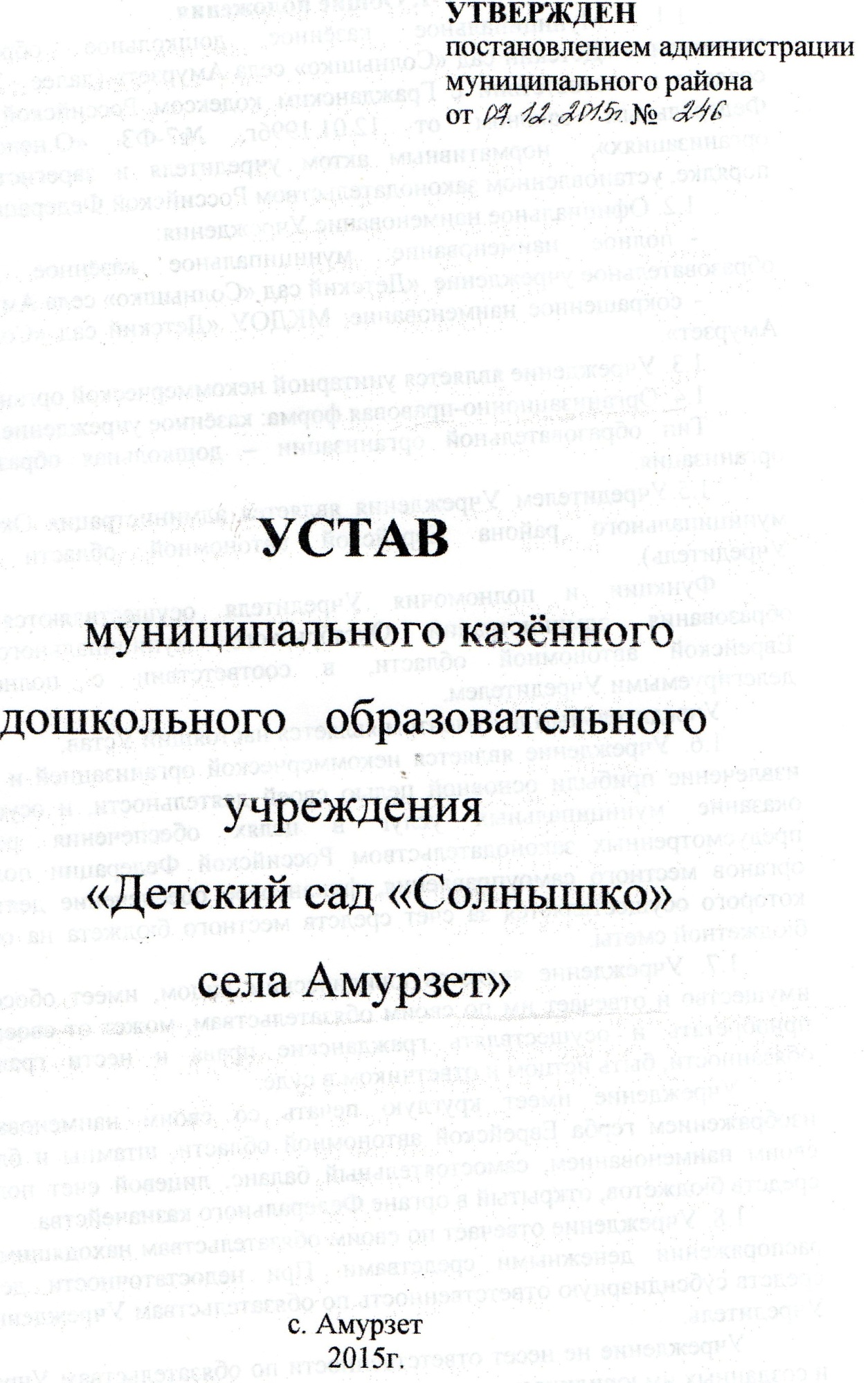 1.1. Муниципальное казённое дошкольное образовательное учреждение «Детский сад «Солнышко» села Амурзет» (далее - Учреждение) создано в соответствии с Гражданским кодексом Российской Федерации, Федеральным законом от 12.01.1996г. №7-ФЗ «О некоммерческих организациях»,  нормативным актом учредителя и зарегистрировано в порядке, установленном законодательством Российской Федерации.1.2. Официальное наименование Учреждения:- полное  наименование:  муниципальное  казённое  дошкольное образовательное учреждение  «Детский сад «Солнышко» села Амурзет»;- сокращенное наименование: МКДОУ «Детский сад «Солнышко» с. Амурзет».1.3. Учреждение является унитарной некоммерческой организацией.1.4. Организационно-правовая форма: казённое учреждение. Тип образовательной организации – дошкольная образовательная организация.1.5.Учредителем Учреждения является администрация Октябрьского муниципального района Еврейской автономной области (далее – Учредитель). Функции и полномочия Учредителя осуществляются отделом образования администрации Октябрьского муниципального района Еврейской автономной области, в соответствии с полномочиями, делегируемыми Учредителем.Учредительным документом является настоящий Устав.1.6. Учреждение является некоммерческой организацией и не ставит извлечение прибыли основной целью своей деятельности, и осуществляет оказание муниципальных услуг в целях обеспечения реализации предусмотренных законодательством Российской Федерации полномочий органов местного самоуправления, финансовое обеспечение деятельности которого осуществляется за счет средств местного бюджета на основании бюджетной сметы.          1.7. Учреждение является юридическим лицом, имеет обособленное имущество и отвечает им по своим обязательствам, может от своего имени приобретать и осуществлять гражданские права и нести гражданские обязанности, быть истцом и ответчиком в суде.           Учреждение имеет круглую печать со своим наименованием и изображением герба Еврейской автономной области, штампы и бланки со своим наименованием, самостоятельный баланс, лицевой счет получателя средств бюджетов, открытый в органе Федерального казначейства. 1.8. Учреждение отвечает по своим обязательствам находящимися в ее распоряжении денежными средствами. При недостаточности денежных средств субсидиарную ответственность по обязательствам Учреждения несет Учредитель. Учреждение не несет ответственности по обязательствам Учредителя и созданных им юридических лиц.1.9. Учреждение на основании договора (соглашения) вправе передать иной организации (централизованной бухгалтерии) полномочия по ведению бюджетного учета и формированию бюджетной отчетности. 1.10. Учреждение создается на неограниченный срок.1.11. Место нахождения Учреждения: муниципальное образование «Октябрьский муниципальный район» Еврейской автономной области.Юридический адрес Учреждения: ул. Калинина, д. 61а, с. Амурзет, Октябрьский район, Еврейская автономная область, Российская Федерация, 679230.1.12. Учреждение не имеет филиалов и представительств. 1.13. Учреждение в своей деятельности руководствуется нормативными правовыми актами Российской Федерации, Еврейской автономной области, актами органов местного самоуправления муниципального района, а также настоящим Уставом.2. Цели, предмет и виды деятельности2.1. Учреждение осуществляет свою деятельность в соответствии с предметом и целями деятельности, определенными в соответствии с федеральными законами, иными нормативными правовыми актами Еврейской автономной области, органов местного самоуправления муниципального района и настоящим Уставом, путем оказания услуг в сфере образования.2.2. Предметом деятельности Учреждения является образовательная деятельность по образовательным программам дошкольного образования, присмотр и уход за детьми. 2.3. Основными целями деятельности, для которых создано Учреждение, являются формирование общей культуры, развитие физических, интеллектуальных, нравственных, эстетических и личностных качеств, формирование предпосылок учебной деятельности, сохранение и укрепление здоровья детей дошкольного возраста.2.4. Исчерпывающий перечень видов деятельности, которые Учреждение, вправе осуществлять в соответствии с целями, для достижения которых оно создано:- реализация основных общеобразовательных программ - образовательных программ дошкольного образования;           - реализация дополнительных общеобразовательных программ – дополнительных общеразвивающих программ;-  присмотр и уход за детьми;   -  организация досуга детей;-  ведение консультационной, просветительской деятельности, деятельности в сфере охраны здоровья граждан и иной не противоречащей целям создания Учреждения деятельности;   - предоставление услуг в области охраны здоровья человека   (оказание первичной доврачебной медико-санитарной помощи в амбулаторных условиях по сестринскому делу в педиатрии);  -  помощь медико-психолого-педагогическая комплексная детям.   2.5.Учреждение может осуществлять приносящую доходы деятельность в соответствии со своими учредительными документами, при условии, что такая деятельность указана в настоящем Уставе:  - оказание платных дополнительных образовательных услуг, не предусмотренных основными и дополнительными общеобразовательными программами, на основе договоров с юридическими и физическими лицами;  - оказание услуг по организации культурно-массовых, спортивных мероприятий;  - организация присмотра и ухода за обучающимися.2.6. Право Учреждения осуществлять деятельность, на которую в соответствии с законодательством требуется специальное разрешение - лицензия, возникает у Учреждения с момента ее получения или в указанный в ней срок и прекращается по истечении срока ее действия, если иное не установлено законодательством.3. Организация деятельности Учреждения3.1. Учреждение имеет право:- в установленном порядке совершать сделки, не противоречащие настоящему Уставу и не запрещенные законодательством;- приобретать или арендовать имущество, необходимое для осуществления своей деятельности, в порядке, установленном законодательством;- определять содержание образования, выбирать учебно-методическое обеспечение, образовательные технологии по реализуемым им образовательным программам;- осуществлять другие права, не противоречащие законодательству, целям и видам деятельности Учреждения, установленным настоящим Уставом.3.2. Учреждение обязано:- осуществлять деятельность по поставке товаров, выполнению работ, оказанию услуг для нужд учреждения в соответствии с федеральным законодательством и настоящим Уставом;- размещать заказы по поставке товаров, выполнению работ, оказанию услуг для нужд учреждения в соответствии с федеральным законодательством;- заключать договоры аренды, договоры безвозмездного пользования, иные договоры, предусматривающие переход прав владения и (или) пользования в отношении имущества, которое закреплено на праве оперативного управления за Учреждением в соответствии с Федеральным законом от 26.07.2006 № 135-ФЗ «О защите конкуренции» и актами органов местного самоуправления муниципального района;- обеспечивать безопасные условия труда, осуществление мер социальной защиты работников и нести ответственность в установленном законодательством порядке за ущерб, причиненный работникам;- осуществлять мероприятия по гражданской обороне и мобилизационной подготовке в соответствии с законодательством Российской Федерации;- представлять достоверную информацию о своей деятельности Учредителю, а также другим органам, уполномоченным на осуществление контроля и надзора, в соответствии с законодательством;- осуществлять оперативный и бухгалтерский учет результатов финансово-хозяйственной и иной разрешенной настоящим Уставом деятельности, вести статистическую отчетность в порядке и сроки, установленные законодательством;- осуществлять социальное и иные виды страхования работников Учреждения;- обеспечивать своевременную и в полном объеме выплату работникам Учреждения заработной платы и иных выплат;- своевременно уплачивать налоги и сборы в порядке и размерах, определяемых законодательством;- осуществлять другие обязанности, установленные законодательством Российской Федерации и Еврейской автономной области, актами органов местного самоуправления муниципального района и настоящим Уставом;- осуществлять свою деятельность в соответствии с законодательством об образовании, в том числе:1) обеспечивать реализацию в полном объеме образовательных программ, соответствие качества подготовки обучающихся установленным требованиям, соответствие применяемых форм, средств, методов обучения и воспитания возрастным, психофизическим особенностям, склонностям, способностям, интересам и потребностям обучающихся;2) создавать безопасные условия обучения, воспитания обучающихся, присмотра и ухода за обучающимися, их содержания в соответствии с установленными нормами, обеспечивающими жизнь и здоровье обучающихся, работников Учреждения;3) соблюдать права и свободы обучающихся, родителей (законных представителей) несовершеннолетних обучающихся, работников Учреждения.3.3. Учреждение несет ответственность в установленном законодательством Российской Федерации порядке за невыполнение или ненадлежащее выполнение функций, отнесенных к его компетенции, за реализацию не в полном объеме образовательных программ, качество образования своих выпускников, а также за жизнь и здоровье обучающихся, работников Учреждения. За нарушение или незаконное ограничение права на образование и предусмотренных законодательством об образовании прав и свобод обучающихся, родителей (законных представителей) несовершеннолетних обучающихся, нарушение требований к организации и осуществлению образовательной деятельности Учреждение и ее должностные лица несут административную ответственность в соответствии с Кодексом Российской Федерации об административных правонарушениях.3.4. Учреждение несет ответственность в соответствии с законодательством за нарушение договорных, расчетных, бюджетных и налоговых обязательств, а также других правил осуществления хозяйственной деятельности, установленных законодательством.3.5. Трудовые отношения работников и Руководителя Учреждения, возникающие на основе трудовых договоров, регулируются законодательством Российской Федерации, актами органов местного самоуправления муниципального района и настоящим Уставом.3.6. Учреждение хранит и использует в установленном порядке управленческие, финансово-хозяйственные документы, документы по личному составу и другие локальные акты Учреждения, несет ответственность за их сохранность в соответствии с законодательством.4. Компетенция Учредителя4.1. К компетенции Учредителя в области управления Учреждением относятся:- утверждение Устава Учреждения, а также вносимых в него изменений;- формирование и утверждение муниципального задания для Учреждения в соответствии с предусмотренным настоящим Уставом, исчерпывающим перечнем видов деятельности;- назначение Руководителя Учреждения и прекращение его полномочий, заключение и прекращение трудового договора с Руководителем Учреждения;- принятие решения об одобрении сделок с участием Учреждения, в совершении которых имеется заинтересованность;- принятие решения о даче согласия на сдачу в аренду недвижимого имущества, закрепленного за Учреждением или приобретенного Учреждением за счет средств, выделенных ему на приобретение такого имущества;- определение порядка составления и утверждения отчета о результатах деятельности Учреждения и об использовании закрепленного за ним имущества, находящегося в собственности муниципального образования «Октябрьский муниципальный район» Еврейской автономной области; - иные вопросы, предусмотренные законодательством.4.2. Принятие решений по вопросам, указанным в пункте 4.1 настоящего Устава, осуществляется в порядке, установленном администрацией Октябрьского муниципального района Еврейской автономной области.4.3. Учредитель обязан действовать в интересах юридического лица разумно и добросовестно и нести ответственность за убытки, причиненные по его вине Учреждению.5. Руководитель Учреждения5.1. Учреждение возглавляет Руководитель: заведующий, назначаемый и освобождаемый от должности Учредителем в порядке, установленном законодательством Российской Федерации, актами органов местного самоуправления муниципального района.5.2. Руководитель должен действовать в интересах представляемого им Учреждения добросовестно и разумно.5.3. Трудовой договор с Руководителем заключается Учредителем в порядке, установленном администрацией Октябрьского муниципального района Еврейской автономной области.Изменение условий трудового договора с Руководителем допускается по основаниям и в порядке, установленном трудовым законодательством, и оформляется в том же порядке, который установлен для заключения трудового договора.5.4. Прекращение (расторжение) трудового договора с Руководителем осуществляется по основаниям и в порядке, установленном трудовым законодательством, настоящим Уставом и трудовым договором, и оформляется распорядительным документом Учредителя.5.5. Права и обязанности Руководителя устанавливаются трудовым законодательством, настоящим Уставом и трудовым договором.5.6. К компетенции Руководителя относятся вопросы осуществления текущего руководства деятельностью Учреждения, за исключением вопросов, отнесенных законодательством к компетенции Учредителя. 5.7. По вопросам, отнесенным к его компетенции, Руководитель действует на принципах единоначалия и несет персональную ответственность за последствия своих действий в соответствии с законодательством Российской Федерации и Еврейской автономной области, актами органов местного самоуправления муниципального района, настоящим Уставом и заключенным с ним трудовым договором.Руководитель обязан возместить по требованию Учреждения, Учредителя, выступающего в интересах Учреждения, убытки, причиненные по его вине Учреждению.Руководитель несет ответственность, если будет доказано, что при осуществлении своих прав и исполнении своих обязанностей он действовал недобросовестно или неразумно, в том числе, если его действия (бездействие) не соответствовали обычным условиям гражданского оборота или обычному предпринимательскому риску.5.8. Руководитель при выполнении возложенных на него обязанностей:- организует работу Учреждения;- действует без доверенности от имени Учреждения;- несет ответственность за сохранность, целевое и эффективное использование закрепленного за Учреждением имущества в соответствии с законодательством Российской Федерации, муниципальными нормативными актами;- несет персональную ответственность за организацию защиты сведений, составляющих государственную тайну;- несет ответственность за состояние мобилизационной подготовки и гражданской обороны, за организацию и качество хранения материальных ценностей мобилизационного резерва;- в пределах, установленных законодательством Российской Федерации, актами органов местного самоуправления муниципального района, распоряжается имуществом, закрепленным за Учреждением (далее – имущество);- в пределах своей компетенции издает приказы, дает указания, обязательные для всех работников Учреждения. Приказы и указания, изданные в письменной форме, подлежат обязательному учету и хранятся в делах Учреждения;- назначает на должность и освобождает от должности работников Учреждения, заключает и расторгает с ними трудовые договоры;- применяет к работникам Учреждения меры дисциплинарного взыскания и поощрения в соответствии с трудовым законодательством;- по согласованию с Учредителем утверждает структуру и штатное расписание, устанавливает размеры должностных окладов, компенсационные и стимулирующие выплаты в соответствии с законодательством Российской Федерации, актами органов местного самоуправления муниципального района; - утверждает должностные обязанности работников Учреждения, правила внутреннего трудового распорядка Учреждения, положения о структурных подразделениях Учреждения и другие локальные акты;- заключает от имени Учреждения контракты, договоры и иные соглашения в соответствии с федеральным и областным законодательством;- выдает доверенности, совершает иные юридические действия;           - обеспечивает своевременную уплату Учреждением налогов и сборов в порядке и размерах, определяемых законодательством, представляет в установленном порядке статистические, бухгалтерские и иные отчеты;- обеспечивает соблюдение законодательства в деятельности Учреждения;- пользуется социальными гарантиями, предусмотренными законодательством Российской Федерации и Еврейской автономной области, актами органов местного самоуправления муниципального района, условиями трудового договора, заключенного с ним Учредителем;- решает иные вопросы, отнесенные законодательством Российской Федерации, актами органов местного самоуправления муниципального района, к компетенции Руководителя.5.9. Трудовой договор с Руководителем прекращается (расторгается) по основаниям, предусмотренным Трудовым кодексом Российской Федерации, а также в случаях:- невыполнения по вине Руководителя утвержденных в установленном порядке показателей эффективности и результативности деятельности Учреждения;- совершения сделок с имуществом, находящимся в оперативном управлении Учреждения, с нарушением требований пункта 4 статьи 24 Федерального закона «О некоммерческих организациях»;- нарушения Руководителем требований пункта 3 статьи 27 Федерального закона «О некоммерческих организациях» в части сообщения сведений о наличии заинтересованности в совершении сделок, в том числе по кругу аффилированных лиц.5.10. В период отсутствия руководителя Учреждения (командировка, отпуск и другое) его обязанности возлагаются на сотрудника Учреждения, согласованного с Учредителем.6. Управление учреждением6.1. В Учреждении формируются коллегиальные органы управления, к которым относятся общее собрание работников Учреждения (далее – общее собрание), педагогический совет, Совет Учреждения, а также могут формироваться другие коллегиальные органы управления.6.2. Общее собрание является постоянно действующим органом управления Учреждения. Общее собрание собирается по мере необходимости, но не реже двух раз в год. Общее собрание считается правомочным, если на нем присутствует не менее 1/2 списочного состава работников Учреждения, для которых Учреждение является основным местом работы. Решения общего собрания принимаются простым большинством голосов присутствующих на общем собрании работников.Общее собрание возглавляет председатель, избираемый общим собранием. Решения общего собрания, принятые простым большинством голосов в пределах его полномочий и в соответствии с законодательством, обязательны для исполнения администрацией, всеми членами трудового коллектива Учреждения. К полномочиям общего собрания относятся: - разработка и принятие коллективом Устава, изменений и дополнений к Уставу, внесение их на утверждение Учредителю;  - решение  вопроса  о  необходимости  заключения  с  работодателем коллективного договора;- разработка и принятие коллективного договора Учреждения;- разработка  и  принятие  правил  внутреннего  трудового  распорядка  в Учреждении;- заслушивание отчетов администрации и Совета Учреждения по вопросам их деятельности;- заслушивание сторон, подписавших коллективный договор, о его выполнении;- рассмотрение иных вопросов деятельности Учреждения, вынесенных на рассмотрение заведующим Учреждением, Советом Учреждения.6.3. Педагогический совет Учреждения создается с целью обеспечения коллегиальности в решении вопросов учебно-методической работы, рассмотрения сложных педагогических и методических вопросов организации образовательного процесса, развития и совершенствования образовательного процесса, изучения и распространения передового педагогического опыта. Председателем педагогического совета является руководитель Учреждения. Он по представлению педагогического совета назначает своим приказом секретаря педагогического совета сроком на один год. Секретарь педагогического совета является одним из членов педагогического коллектива. Членами педагогического совета являются все педагогические работники Учреждения, включая совместителей.Педагогический совет является постоянно действующим органом Учреждения и на свои заседания собирается не реже одного раза в три месяца.  Ход заседания педагогического совета и его решения оформляются протоколами. Протоколы хранятся в Учреждении постоянно.Педагогический совет является правомочным, если на его заседании присутствует не менее 1/2 состава. Решения  педагогического совета принимаются простым большинством голосов. В случае необходимости решения педагогического совета принимаются тайным голосованием. Решения педагогического совета реализуются приказами Руководителя.Педагогический совет при необходимости создает временные комиссии, инициативные группы по актуальным вопросам, привлекает к их работе компетентных лиц.К полномочиям педагогического совета относятся:-  определение стратегии и тактики развития воспитательно-образовательной деятельности Учреждения; - рассмотрение вопросов содержания, форм и методов, педагогических технологий, организации воспитательно-образовательного процесса, планирования воспитательно - образовательной деятельности;- организация  и  совершенствование  методического  обеспечения воспитательно-образовательного процесса;- разработка (выбор), принятие образовательных программ, перспективных планов;выявление, обобщение, распространение, внедрение педагогического опыта (мастерства);- рассмотрение  вопросов  повышения  квалификации  педагогических  работников,  развития их творческих инициатив;- содействие успешному осуществлению воспитательно-образовательного процесса в соответствии с настоящим Уставом, полученной лицензией, Законом «Об образовании в Российской Федерации» от 29 декабря 2012 г. N 273-ФЗ;- принятие локальных актов в соответствии со своей компетенцией;- иные функции, вытекающие из целей, задач и содержания уставной деятельности Учреждения.- выдвижение кандидатур педагогических работников для награждения государственными, ведомственными наградами и иных видов поощрений;6.4.Совет Учреждения - это коллегиальный орган общественного управления Учреждением, призванный решать задачи стратегического управления Учреждением. Состав Совета Учреждения формируется из 5 человек: представитель от родителей (законных представителей) обучающихся Учреждения - 2 человека; уполномоченный представитель трудового коллектива Учреждения – 1 человек;  старший воспитатель Учреждения -1 человек; лицо, чья профессиональная  и (или)  общественная деятельность, знания и возможности могут позитивным образом содействовать  функционированию  и развитию Учреждения -1 человек. К компетенции Совета Учреждения относятся   вопросы:-  утверждение программы развития Учреждения;- содействие  привлечению  внебюджетных  средств  для  обеспечения деятельности и развития Учреждения;- принятие решений о распределении стимулирующей части выплат в рамках положения об оплате труда Учреждения;- рассмотрение вопросов создания здоровых и безопасных условий обучения и воспитания обучающихся Учреждения;- утверждение внутренних документов Совета Учреждения за исключением внутренних документов, утверждение которых отнесено к компетенции Общего собрания родителей (законных представителей), педагогического совета;- ходатайство, при наличии оснований, перед Учредителем о награждении, премировании,  других поощрениях работников Учреждения.7. Имущество и финансовое обеспечение Учреждения7.1. Имущество Учреждения закрепляется за ним на праве оперативного управления в соответствии с Гражданским кодексом Российской Федерации. 7.2. Земельный участок, необходимый для выполнения Учреждением своих уставных задач, предоставляется ему на праве постоянного (бессрочного) пользования.7.3. Собственником имущества и земельного участка является муниципальное образование «Октябрьский муниципальный район» Еврейской автономной области.7.4. Учреждение владеет, пользуется закрепленным за ним имуществом в пределах, установленных законом, в соответствии с его назначением, уставными целями своей деятельности и заданиями собственника в рамках, установленных законодательством Российской Федерации, актами органов местного самоуправления муниципального района, и если иное не установлено законом, распоряжается этим имуществом с согласия собственника этого имущества.7.5. Учреждение, являясь казенным учреждением, не вправе отчуждать либо иным способом распоряжаться имуществом без согласия Учредителя, осуществлять долевое участие в деятельности других учреждений (в том числе образовательных) организаций, приобретать акции, облигации, иные ценные бумаги и получать доходы (дивиденды, проценты) по ним. 7.6. При осуществлении права оперативного управления Учреждение обязано:- своевременно представлять сведения об имуществе в комитет по управлению муниципальным имуществом администрации Октябрьского муниципального района Еврейской автономной области; - эффективно использовать имущество;- обеспечивать сохранность и использовать имущество строго по целевому назначению;- осуществлять содержание имущества, закрепленного за ним на праве оперативного управления.7.7. Учреждение выполняет стандарты, нормы и правила пожарной безопасности, выполняет решения органов государственного контроля за выполнением требований пожарной безопасности.7.8. Источниками формирования имущества и финансовых ресурсов Учреждения являются:- имущество, закрепленное за ним на праве оперативного управления;- бюджетные поступления в виде субсидий и субвенций;- средства от оказания платных услуг;- средства спонсоров и добровольные пожертвования юридических и физических лиц;- иные источники, не запрещенные законодательством.7.9. Имущество и средства Учреждения отражаются на его балансе и используются для достижения целей, определенных его Уставом. Недвижимое имущество, закрепленное за Учреждением или приобретенное за счет средств, выделенных ему на приобретение этого имущества, а также находящееся у Учреждения движимое имущество подлежит учету в установленном порядке.7.10. Средства от платных услуг, оказываемых Учреждением, безвозмездные поступления и средства от иной приносящей доход деятельности, перечисляются в доход бюджета и расходуются на обеспечение деятельности Учреждения в порядке, установленном финансовым отделом администрации Октябрьского муниципального района Еврейской автономной области.7.11. Учредитель вправе изъять излишнее, неиспользуемое или используемое не по назначению имущество, закрепленное им за Учреждением либо приобретенное Учреждением за счет средств, выделенных ему Учредителем на приобретение этого имущества.  7.12. В случае, если заинтересованное лицо Учреждения имеет заинтересованность в сделке, стороной которой является или намеревается быть некоммерческая организация, а также в случае иного противоречия интересов указанного лица и некоммерческой организации в отношении существующей или предполагаемой сделки:- оно обязано сообщить о своей заинтересованности Учредителю;- сделка должна быть одобрена Учредителем.7.13. Учреждение несет ответственность за сохранность, целевое и надлежащее использование закрепленного за ним имущества. Контроль за сохранностью, целевым и надлежащим использованием закрепленным за Учреждением имуществом осуществляется комитетом по управлению муниципальным имуществом администрации Октябрьского муниципального района Еврейской автономной области в порядке, установленном администрацией Октябрьского муниципального района Еврейской автономной области.8. Филиалы и представительства Учреждения 8.1. Учреждение может создавать филиалы и открывать представительства на территории Российской Федерации и за ее пределами с соблюдением требований федеральных законов, законодательства иностранных государств по месту нахождения филиалов и представительств, международных договоров Российской Федерации.8.2. Филиалы и представительства осуществляют свою деятельность от имени Учреждения, которое несет ответственность за их деятельность.8.3. Филиалы и представительства не являются юридическими лицами, наделяются Учреждением имуществом и действуют в соответствии с положениями о них. Положения о филиалах и представительствах, а также изменения и дополнения указанных положений утверждаются Учреждением в порядке, установленном законодательством Российской Федерации,  актами органов местного самоуправления муниципального района. Представительства и филиалы указываются в Едином государственном реестре юридических лиц.8.4. Имущество филиалов и представительств учитывается на их отдельном балансе, являющемся частью баланса Учреждения.8.5. Руководители филиалов и представительств назначаются на должность и освобождаются от должности Руководителем Учреждения, наделяются полномочиями и действуют на основании доверенности, выданной им Руководителем Учреждения.9. Контроль за деятельностью Учреждения9.1. Учреждение ведет бухгалтерский учет и статистическую отчетность в порядке, установленном федеральными законами.Учреждение предоставляет информацию о своей деятельности органам государственной статистики и налоговым органам, Учредителю и иным лицам в соответствии с законодательством Российской Федерации, а также иным органам государственной власти по их запросам.9.2. Размеры и структура доходов Учреждения, а также сведения о размерах и составе имущества Учреждения, о его расходах, численности и составе работников, об оплате их труда, об использовании безвозмездного труда граждан в деятельности Учреждения не могут быть предметом коммерческой тайны.9.3. Учреждение обеспечивает открытость и доступность:1) информации:а) о дате создания Учреждения, об Учредителе, о месте нахождения Учреждения и его филиалов (при наличии), режиме, графике работы, контактных телефонах и об адресах электронной почты;б) о структуре и об органах управления Учреждения;в) о реализуемых образовательных программах; г) о численности обучающихся по реализуемым образовательным программам за счет бюджетных ассигнований и по договорам об образовании за счет средств физических и (или) юридических лиц;д) о языках образования;е) о федеральных государственных образовательных стандартах, об образовательных стандартах (при их наличии);ж) о руководителе Учреждения, руководителях филиалов Учреждения (при их наличии);з) о персональном составе педагогических работников с указанием уровня образования, квалификации и опыта работы;и) о материально-техническом обеспечении Учреждения;к) об объеме образовательной деятельности, финансовое обеспечение которой осуществляется за счет бюджетных ассигнований местного бюджета, по договорам об образовании за счет средств физических и (или) юридических лиц;л) о поступлении финансовых и материальных средств и об их расходовании по итогам финансового года.2) копий:а) устава Учреждения;б) лицензии на осуществление образовательной деятельности (с приложениями);в) плана финансово-хозяйственной деятельности Учреждения;г)локальных нормативных актов, предусмотренных Федеральным законом «Об образовании в Российской Федерации», правил внутреннего распорядка обучающихся, правил внутреннего трудового распорядка, коллективного договора;д)отчета о результатах самообследования;3)предписаний органов, осуществляющих государственный контроль (надзор) в сфере образования, отчетов об исполнении таких предписаний;4)иной информации, которая размещается, опубликовывается по решению Учреждения и (или) размещение, опубликование которой являются обязательными в соответствии с законодательством Российской Федерации.9.4.Учреждение обеспечивает открытость и доступность документов, указанных в пункте 9.3. настоящего Устава, с учетом требований законодательства Российской Федерации о защите государственной тайны.9.5.Сведения, определенные пунктом 9.3. настоящего Устава, размещаются федеральным органом исполнительной власти, осуществляющим правоприменительные функции по кассовому обслуживанию исполнения бюджетов бюджетной системы Российской Федерации, на официальном сайте в сети Интернет на основании информации, предоставляемой Учреждением. Информация и документы, указанные в пункте 9.3 настоящего Устава подлежат размещению на официальном сайте Учреждения в сети Интернет и обновлению в течение десяти рабочих дней со дня их создания, получения или внесения в них соответствующих изменений. Порядок размещения на официальном сайте Учреждения в сети Интернет и обновления информации об Учреждении, в том числе ее содержание и форма ее предоставления, устанавливается Правительством Российской Федерации.9.6. Контроль за деятельностью Учреждения осуществляется в порядке, установленном Учредителем.10. Реорганизация, изменение типа и ликвидация Учреждения10.1.Учреждение может быть реорганизовано в случаях и в порядке, предусмотренных Гражданским кодексом Российской Федерации, Федеральным законом «О некоммерческих организациях», иными федеральными законами.10.2. Реорганизация Учреждения может быть осуществлена в форме:- слияния двух или нескольких учреждений;- присоединения к Учреждению одного учреждения или нескольких учреждений соответствующей формы собственности;- разделения Учреждения на два учреждения или несколько учреждений соответствующей формы собственности;- выделения из Учреждения одного учреждения или нескольких учреждений соответствующей формы собственности;- преобразования в некоммерческую организацию иных организационно-правовых форм.10.3. Учреждение может быть реорганизовано в форме слияния или присоединения, если участники указанного процесса созданы на базе имущества одного и того же собственника.10.4. Принятие решения о реорганизации и проведение реорганизации Учреждения, если иное не установлено актом Правительства Российской Федерации, осуществляется в порядке, установленном Учредителем.10.5. Изменение типа Учреждения не является его реорганизацией. При изменении типа Учреждения в его Устав вносятся соответствующие изменения.10.6. Учреждение может быть ликвидировано по основаниям и в порядке, предусмотренным Гражданским кодексом Российской Федерации, Федеральным законом «О некоммерческих организациях», иными федеральными законами.10.7. Принятие решения о ликвидации и проведение ликвидации Учреждения осуществляется в порядке, установленном  Учредителем.Принятие Учредителем решения о реорганизации или ликвидации Учреждения допускается на основании положительного заключения комиссии по оценке последствий такого решения.Принятие решения о реорганизации или ликвидации не допускается без учета мнения жителей сельского поселения. 10.8. Имущество Учреждения, оставшееся после удовлетворения требований кредиторов, а также имущество, на которое в соответствии с федеральными законами не может быть обращено взыскание по обязательствам Учреждения, передается ликвидационной комиссией комитету по управлению муниципальным имуществом администрации Октябрьского муниципального района Еврейской автономной области. 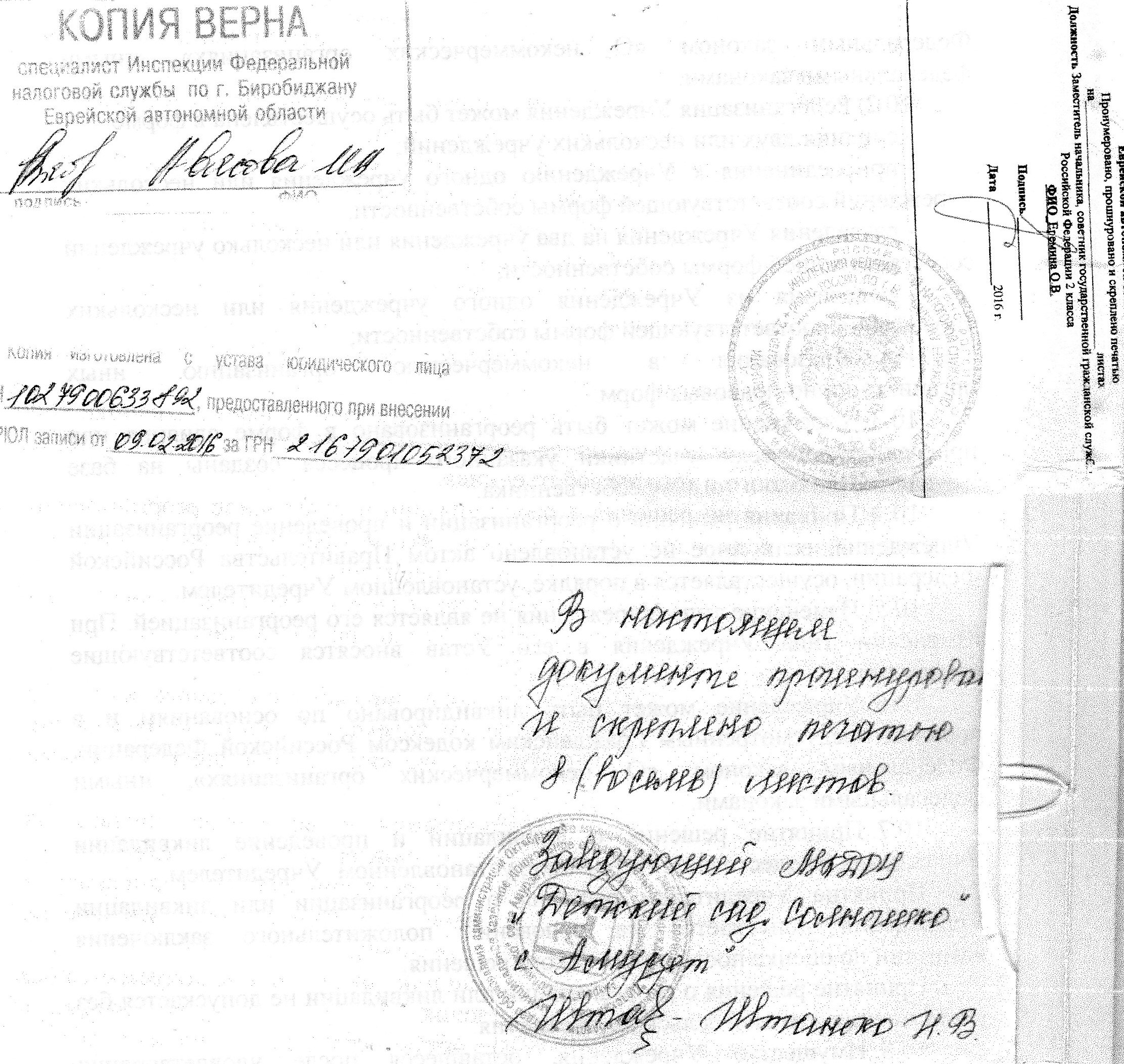 